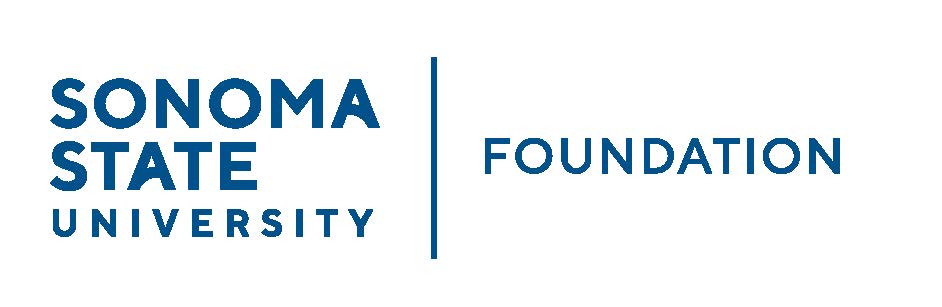 INVESTMENT COMMITTEE AGENDASSU Foundation Investment Committee Agenda				Wednesday August 17, 2022						 3-5p.m.Video/Teleconference Meeting(for dial-in instructions please email bishopk@sonoma.edu)	   	      		      			             Members:		Brent Thomas (Chair), Ian Hannah, Mario A. Perez, 		Amanda Visser, Monir Ahmed, Tom Gillespie, 		Terry Atkinson, Mike Sullivan, Doug Jordan Committee Staff:	Kyle Bishop-Gabriel, River Christina CullenGuests:		Todd Au, Tony Parmisano, Drew Aviles – Graystone 	ConsultingOPENING COMMENTS  APPROVAL OF THE MINUTES5.4.22 Meeting MinutesGRAYSTONE – POOLED ENDOWMENT INVESTMENTSQuarterly Update GALBREATH ENDOWMENT INVESTMENTS QUARTERLY REPORT INVESTMENT POOLS SHEETQUASI ENDOWMENT PROPOSALOPEN ITEMS  